Национална здравноосигурителна каса – РЗОК гр. Пазарджик, на основание чл.10а, ал.2 от ЗДСл, във връзка чл.14, ал.1 и ал.2 от Наредбата за провеждане на конкурсите за държавни служители и Заповед № РД-09-1035 от 15.08.2018година на Управителя на НЗОК,ОБЯВЯВА КОНКУРСЗА  ДЛЪЖНОСТ  НАЧАЛНИК НА СЕКТОР(ЕДНА ЩАТНА БРОЙКА)„Договаряне, обработка и контрол на изпълнението на извънболнична медицинска и дентална помощ и аптеки“ в отдел ”Договаряне, обработка и контрол на изпълнението на медицинска, дентална помощ и аптеки“ с месторабота в гр. Пазарджик, при следните условия:1. Минимални изисквания, предвидени в нормативните актове за заемане на конкурсната длъжност: образование: Висше;образователно - квалификационна степен : Бакалавър;професионален опит : 3 /три/ години;илиминимален ранг за заемане на длъжността: III младши. Специалност, по която е придобито образованието: от направление Икономика или Банково дело.Специфични изисквания за конкурсната длъжност: няма.Допълнителни изисквания за заемане на длъжността, съгласно утвърдена длъжностна характеристика:Притежаване на компютърни умения – Microsoft Word, Exсel, Internet;Да познава нормативната уредба, свързана с дейността на НЗОК/РЗОК, в т.ч.: ЗЗО, НРД, ЗАНН, АПК и др.5. Начин за провеждане на конкурса:тест;интервю.6. Необходими документи, които кандидатите следва да представят за участие в       конкурса:заявление за участие в конкурс /Приложение № 2 от Наредбата за провеждане на конкурсите за държавни служители (НПКДС);декларация по чл.17, ал.2, т.1 от НПКДС;копие от документи за придобита образователно – квалификационна степен (документите издадени в чужбина, следва да бъдат признати по реда на Наредбата за държавните изисквания за признаване на придобито висше образование и завършени периоди на обучение в чуждестранни висши училища);в случай, че кандидатът притежава съответния ранг за изпълнението на длъжността, представя заверено копие от служебна книжка;копие на документи удостоверяващи продължителността и областта на професионалния опит  (трудова книжка, служебна книжка, осигурителна книжка и/или официален документ на български език, доказващ извършване на дейност в чужбина);копия от други документи по преценка на кандидата. 7. Документите следва да бъдат представени лично или чрез упълномощено лице с нотариално заверено пълномощно в 10 дневен срок след датата на публикуване на обявлението в сградата на РЗОК гр. Пазарджик, ул. 11 август № 2, всеки работен ден от 9.00 до 12.00 часа и от 13.00 до 17.00 часа. Лице за контакт: Стоянка Жечева - главен експерт, тел. 034/402145. Краен срок за подаване на документите до 03.09.2018 година включително.8. Списъците и други съобщения във връзка с конкурса ще се обявяват на интернет  страницата на НЗОК.9. Описание на длъжността: Участва и организира процеса по договаряне, прием и проверка на документацията при сключване на договори с изпълнители на извънболнична медицинска, дентална помощ и аптеки;  участва и контролира приема на месечната отчетна документация, подадена от изпълнителите на медицинска и дентална помощ и аптеките, сключили договор с РЗОК; изготвя план-график за проверките на подконтролните обекти, като планира, организира и контролира изпълнението на извършвания контрол от служителите в сектора; при необходимост участва в контролната дейност по заповед на директора на РЗОК в качеството на вътрешен експерт; отговаря за изготвянето на справки, периодични отчети и анализи на извършваната дейност и др.Размер на основната заплата: от 650.00 лв. до 2100.00 лв. /Основният размер на заплатата за длъжността се определя от професионалния опит на спечелилия конкурса кандидат, съгласно нормативните актове, определящи формирането на възнаграждението./Образци на заявление за участие в конкурс и декларация по чл.17, ал.2, т.1 от НПКДС могат да се изтеглят от http://www.nhif.bg/.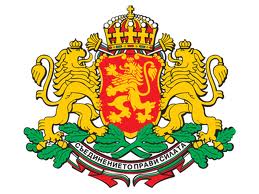 РЕПУБЛИКА БЪЛГАРИЯНАЦИОНАЛНА ЗДРАВНООСИГУРИТЕЛНА КАСА